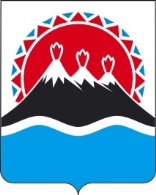 МИНИСТЕРСТВО ПРИРОДНЫХ РЕСУРСОВ И ЭКОЛОГИИ КАМЧАТСКОГО КРАЯ                                             ПРИКАЗ №        -Пг. Петропавловск-Камчатский                                          «____» ________ 2022 годаВ соответствии с Федеральным законом от 31 июля 2020 г. № 248-ФЗ
«О государственном контроле (надзоре) и муниципальном контроле в Российской Федерации, постановлением Правительства Российской Федерации
от 27 октября 2021 г. № 1844 «Об утверждении требований к разработке, содержанию, общественному обсуждению проектов форм проверочных листов, утверждению, применению, актуализации форм проверочных листов, а также случаев обязательного применения проверочных листов»ПРИКАЗЫВАЮ:Утвердить:Форму проверочного листа (списка контрольных вопросов), применяемую Министерством природных ресурсов и экологии Камчатского края при осуществлении регионального государственного экологического контроля (надзора) в Камчатском крае, согласно приложению №1.Форму проверочного листа (списка контрольных вопросов), применяемую Министерством природных ресурсов и экологии Камчатского края при осуществлении регионального государственного геологического контроля (надзора) в Камчатском крае, согласно приложению №2.Форму проверочного листа (списка контрольных вопросов), применяемую Министерством природных ресурсов и экологии Камчатского края при осуществлении регионального государственного контроля (надзора) в области охраны и использования особо охраняемых природных территорий регионального значения на территории Камчатского края.2. Контроль за исполнением настоящего приказа возложить на заместителя Министра – начальника управления государственного экологического надзора Министерства природных ресурсов и экологии Камчатского края Юркова А.А.3. Приказ вступает в силу с 1 марта 2022г.Министр                                                                                              А.А. КумарьковПриложение 1 к приказу Министерства природных ресурсов и экологии Камчатского края от ____________№ __________«Форма проверочного листа (списка контрольных вопросов), применяемая Министерством природных ресурсов и экологии Камчатского края при осуществлении регионального государственного экологического контроля (надзора) в Камчатском крае»Место для QR-кодаПРОВЕРОЧНЫЙ ЛИСТ(список контрольных вопросов), применяемый при осуществлении регионального государственного экологического контроля (надзора) в Камчатском краеПроверочный лист (список контрольных вопросов, далее – проверочный лист) применяется в ходе контрольных (надзорных) мероприятий (далее – КНМ), проводимых в отношении юридических лиц и индивидуальных предпринимателей, подлежащих региональному государственному экологическому контролю (надзору) на территории Камчатского края.Предмет КНМ ограничивается обязательными требованиями, изложенными в настоящем проверочном листе. Предмет КНМ может быть дополнительно ограничен в случае проведения КНМ по обращению (жалобе), рассматриваемой Министерством природных ресурсов и экологии Камчатского края в порядке, установленном Федеральным законом от 02.05.2006 № 59-ФЗ «О порядке рассмотрения обращений граждан Российской Федерации». Наименование органа государственного контроля (надзора): Министерство природных ресурсов и экологии Камчатского края (далее – Министерство).Проверочный лист утвержден приказом Министерства от «__» ______2022 № ___-П «Об утверждении форм проверочных листов (списков контрольных вопросов)».Наименование юридического лица, фамилия, имя, отчество (при наличии) индивидуального предпринимателя, ИНН:Место проведения КНМ с заполнением проверочного листа и (или) указание на используемые юридическим лицом, индивидуальным предпринимателем объекты негативного воздействия на окружающую среду (далее – объекты НВОС), с указанием регистрационного номера объекта НВОС в реестре объектов НВОС, подлежащих региональному государственному экологическому контролю (надзору) (при наличии учетного регистрационного номера объекта НВОС):Реквизиты приказа Министра природных ресурсов и экологии Камчатского края или лица, его замещающего о проведении КНМ:Учетный номер КНМ и дата присвоения учетного номера КНМ в едином реестре КНМ (при наличии):Должность, фамилия и инициалы, дата и номер служебного удостоверения должностного лица Министерства, проводящего КНМ и заполняющего проверочный лист:Перечень вопросов, отражающих содержание обязательных требований, ответы на которые однозначно свидетельствуют о соблюдении или несоблюдении юридическим лицом, индивидуальным предпринимателем (далее – контролируемые лица) обязательных требований, составляющих предмет проверки:Ответы даны: ________________________________________________________________________________________________________________________________________________________________________________________________________________________________________________________________________________________________________                                                     (должность, Ф.И.О., контактный телефон)                                                                                                                                                                   ________________               ( _______________________ )         ______________________      (дата)                                                                        (Ф.И.О.)                                                                 (подпись.)ВЫВОД: _________________________________________________________________________ соблюдает (не соблюдает) обязательные требования.                                                            (наименование ЮЛ, ИП)                                                                                                                                      Инспектор по государственному контролю (надзору),осуществляющий полномочия старшего государственного инспектора Камчатского края в области охраны окружающей среды  __________               (________________________)                    ____________________(дата)                                                           (Ф.И.О.)                                                            (подпись)Приложение 2 к приказу Министерства природных ресурсов и экологии Камчатского края от ____________№ __________«Форма проверочного листа (списка контрольных вопросов), применяемая Министерством природных ресурсов и экологии Камчатского края при осуществлении регионального государственного геологического контроля (надзора) в Камчатском крае»Место для QR-кодаПРОВЕРОЧНЫЙ ЛИСТ(список контрольных вопросов), применяемый при осуществлении регионального государственного геологического контроля (надзора) в Камчатском краеПроверочный лист (список контрольных вопросов, далее – проверочный лист) применяется в ходе контрольных (надзорных) мероприятий (далее – КНМ), проводимых в отношении юридических лиц и индивидуальных предпринимателей, подлежащих региональному государственному геологическому контролю (надзору) на территории Камчатского края.Предмет КНМ ограничивается обязательными требованиями, изложенными в настоящем проверочном листе. Предмет КНМ может быть дополнительно ограничен в случае проведения КНМ по обращению (жалобе), рассматриваемой Министерством природных ресурсов и экологии Камчатского края в порядке, установленном Федеральным законом от 02.05.2006 № 59-ФЗ «О порядке рассмотрения обращений граждан Российской Федерации». Наименование органа государственного контроля (надзора): Министерство природных ресурсов и экологии Камчатского края (далее – Министерство).Проверочный лист утвержден приказом Министерства от «__» ______2022 № ___-П «Об утверждении форм проверочных листов (списков контрольных вопросов)».Наименование юридического лица, фамилия, имя, отчество (при наличии) индивидуального предпринимателя, ИНН:Место проведения КНМ с заполнением проверочного листа и (или) указание на используемые юридическим лицом, индивидуальным предпринимателем объекты негативного воздействия на окружающую среду (далее – объекты НВОС), с указанием регистрационного номера объекта НВОС в реестре объектов НВОС, подлежащих региональному государственному геологическому контролю (надзору) (при наличии учетного регистрационного номера объекта НВОС):Реквизиты приказа Министра природных ресурсов и экологии Камчатского края или лица, его замещающего о проведении КНМ:Учетный номер КНМ и дата присвоения учетного номера КНМ в едином реестре КНМ (при наличии):Должность, фамилия и инициалы, дата и номер служебного удостоверения должностного лица Министерства, проводящего КНМ и заполняющего проверочный лист:Перечень вопросов, отражающих содержание обязательных требований, ответы на которые однозначно свидетельствуют о соблюдении или несоблюдении юридическим лицом, индивидуальным предпринимателем (далее – контролируемые лица) обязательных требований, составляющих предмет проверки:Ответы даны: _______________________________________________________________________________________________________________________________________________________________________________________________________________________________________________________________________________________________________                                                     (должность, Ф.И.О., контактный телефон)                                                                                                                                                                   ________________               ( _______________________ )         ______________________      (дата)                                                                        (Ф.И.О.)                                                                 (подпись.)ВЫВОД: _________________________________________________________________________ соблюдает (не соблюдает) обязательные требования.                                                            (наименование ЮЛ, ИП)                                                                                                                                      Инспектор по государственному контролю (надзору),осуществляющий полномочия старшего государственного инспектора Камчатского края в области охраны окружающей среды  __________               (________________________)                    ____________________(дата)                                                           (Ф.И.О.)                                                            (подпись)Приложение 3к приказу Министерства природных ресурсов и экологии Камчатского края от ____________№ __________«Форма проверочного листа (списка контрольных вопросов), применяемая Министерством природных ресурсов и экологии Камчатского края при осуществлении регионального государственного контроля (надзора) в области охраны и использования особо охраняемых природных территорий регионального значения на территории Камчатского края»Место для QR-кодаПРОВЕРОЧНЫЙ ЛИСТ(список контрольных вопросов), применяемый при осуществлении регионального государственного контроля (надзора) в области охраны и использования особо охраняемых природных территорий регионального значения на территории Камчатского краяПроверочный лист (список контрольных вопросов, далее – проверочный лист) применяется в ходе контрольных (надзорных) мероприятий (далее – КНМ), проводимых в отношении юридических лиц и индивидуальных предпринимателей, подлежащих региональному государственному контролю (надзору) в области охраны и использования особо охраняемых природных территорий регионального значения на территории Камчатского края.Предмет КНМ ограничивается обязательными требованиями, изложенными в настоящем проверочном листе. Предмет КНМ может быть дополнительно ограничен в случае проведения КНМ по обращению (жалобе), рассматриваемой Министерством природных ресурсов и экологии Камчатского края в порядке, установленном Федеральным законом от 02.05.2006 № 59-ФЗ «О порядке рассмотрения обращений граждан Российской Федерации». Наименование органа государственного контроля (надзора): Министерство природных ресурсов и экологии Камчатского края (далее – Министерство).Проверочный лист утвержден приказом Министерства от «__» ______2022 № ___-П «Об утверждении форм проверочных листов (списков контрольных вопросов)».Наименование юридического лица, фамилия, имя, отчество (при наличии) индивидуального предпринимателя, ИНН:Место проведения КНМ с заполнением проверочного листа и (или) указание на используемые юридическим лицом, индивидуальным предпринимателем объекты негативного воздействия на окружающую среду (далее – объекты НВОС), с указанием регистрационного номера объекта НВОС в реестре объектов НВОС, подлежащих региональному государственному геологическому контролю (надзору) (при наличии учетного регистрационного номера объекта НВОС):Реквизиты приказа Министра природных ресурсов и экологии Камчатского края или лица, его замещающего о проведении КНМ:Учетный номер КНМ и дата присвоения учетного номера КНМ в едином реестре КНМ (при наличии):Должность, фамилия и инициалы, дата и номер служебного удостоверения должностного лица Министерства, проводящего КНМ и заполняющего проверочный лист:Перечень вопросов, отражающих содержание обязательных требований, ответы на которые однозначно свидетельствуют о соблюдении или несоблюдении юридическим лицом, индивидуальным предпринимателем (далее – контролируемые лица) обязательных требований, составляющих предмет проверки:Ответы даны: _______________________________________________________________________________________________________________________________________________________________________________________________________________________________________________________________________________________________________                                                     (должность, Ф.И.О., контактный телефон)                                                                                                                                                                   ________________               ( _______________________ )         ______________________      (дата)                                                                        (Ф.И.О.)                                                                 (подпись.)ВЫВОД: _________________________________________________________________________ соблюдает (не соблюдает) обязательные требования.                                                            (наименование ЮЛ, ИП)                                                                                                                                      Инспектор по государственному контролю (надзору),осуществляющий полномочия старшего государственного инспектора Камчатского края в области охраны окружающей среды  __________               (________________________)                    ____________________(дата)                                                           (Ф.И.О.)                                                            (подпись)Об утверждении форм проверочных листов (списков контрольных вопросов)№ п/пВопросы, отражающие содержание обязательных требованийРеквизиты нормативных правовых актов с указанием их структурных единиц, которыми установлены обязательные требованияОтветы на поставленные вопросыОбщие требования для объектов II-IV категории, отнесенных к объектам, подлежащим региональному государственному экологическому контролю (надзору) в Камчатском краеОбщие требования для объектов II-IV категории, отнесенных к объектам, подлежащим региональному государственному экологическому контролю (надзору) в Камчатском краеОбщие требования для объектов II-IV категории, отнесенных к объектам, подлежащим региональному государственному экологическому контролю (надзору) в Камчатском краеОбщие требования для объектов II-IV категории, отнесенных к объектам, подлежащим региональному государственному экологическому контролю (надзору) в Камчатском краеУчет объектов НВОСУчет объектов НВОСУчет объектов НВОСУчет объектов НВОСОбеспечена ли контролируемым лицом постановка объектов НВОС II, III и IV категорий на государственный учет (в наличии ли у контролируемого лица свидетельство о постановке объекта НВОС на учет)?Статьи 4.2, 69, 69.2 Федерального закона от 10.01.2002 № 7-ФЗ «Об охране окружающей среды», Правила создания и ведения государственного реестра объектов, оказывающих негативное воздействие на окружающую среду, утвержденных постановлением Правительства Российской Федерации от 23.06.2016 № 57 (далее – Правила учета объектов НВОС)Достоверна и полная ли информация об объектах НВОС содержится в заявках контролируемого лица о постановке на государственный учет объектов НВОС?Статья 69 Федерального закона от 10.01.2002 № 7-ФЗ «Об охране окружающей среды», пункты 5, 17, 18 Правил учета объектов НВОСАктуализированы ли контролируемым лицом сведения об объекте НВОС в реестре объектов НВОС, подлежащих региональному государственному экологическому контролю (надзору) в Камчатском крае (далее – региональный реестр объектов НВОС)?Правила учета объектов НВОСИмеются ли у контролируемого лица объекты, неучтенные в региональном реестре объектов НВОС?Статьи 4.2, 69, 69.2 Федерального закона от 10.01.2002 № 7-ФЗ «Об охране окружающей среды», Правила учета объектов НВОСПодготовка руководителей и специалистов ответственные за принятие решений при осуществлении хозяйственной и иной деятельности на проверяемых объектах, которая оказывает или может оказать негативное воздействие на окружающую средуПодготовка руководителей и специалистов ответственные за принятие решений при осуществлении хозяйственной и иной деятельности на проверяемых объектах, которая оказывает или может оказать негативное воздействие на окружающую средуПодготовка руководителей и специалистов ответственные за принятие решений при осуществлении хозяйственной и иной деятельности на проверяемых объектах, которая оказывает или может оказать негативное воздействие на окружающую средуПодготовка руководителей и специалистов ответственные за принятие решений при осуществлении хозяйственной и иной деятельности на проверяемых объектах, которая оказывает или может оказать негативное воздействие на окружающую средуИмеет ли руководитель контролируемого лица подготовку в области охраны окружающей среды и экологической безопасности?Пункт 1 статьи 73 Федерального закона от 10.01.2002 № 7-ФЗ «Об охране окружающей среды»Имеют ли специалисты, ответственные за принятие решений при осуществлении хозяйственной и иной деятельности на проверяемых объектах, которая оказывает или может оказать негативное воздействие на окружающую среду имеют подготовку в области охраны окружающей среды и экологической безопасности?Пункт 1 статьи 73 Федерального закона от 10.01.2002 № 7-ФЗ «Об охране окружающей среды»Организация и осуществление производственного экологического контроля на объектах НВОСОрганизация и осуществление производственного экологического контроля на объектах НВОСОрганизация и осуществление производственного экологического контроля на объектах НВОСОрганизация и осуществление производственного экологического контроля на объектах НВОСИмеется ли у контролируемого лица документы, свидетельствующие о надлежащей организации и осуществлении производственного экологического контроля по каждому объекту НВОС II и III категории, включая разработанную и утвержденную в установленном порядке программу производственного экологического контроля, документы (информацию, данные), оформленные по результатам производственного контроля?Пункт 2 статьи 67 Федерального закона от 10.01.2002 № 7-ФЗ «Об охране окружающей среды»Предоставляются ли контролируемым лицом в установленном порядке отчеты об организации и результатах осуществления производственного экологического контроля по каждому проверяемому объекту II и III категории в установленном порядке и сроки (до 25 марта года, следующего за отчетным)?Пункт 7 статьи 67 Федерального закона от 10.01.2002 № 7-ФЗ «Об охране окружающей среды», пункт 3 статьи 25, абзац 13 пункта 1 статьи 30 Федерального закона от 04.05.1999 № 96-ФЗ «Об охране атмосферного воздуха»Соответствует ли отчет контролируемого лица об организации и о результатах осуществления производственного экологического контроля и содержащиеся в нем сведения установленной форме и методическим рекомендациям по ее заполнению?Пункт 8 статьи 67 Федерального закона от 10.01.2002 № 7-ФЗ «Об охране окружающей среды»Соответствует ли информация в отчетах  об организации и о результатах осуществления производственного экологического контроля сведениям об объекте (объектах) НВОС, эксплуатируемых контролируемым, полученным при проведении КНМ?пункт 6 статьи 69.2 Федерального закона от 10.01.2002 № 7-ФЗ «Об охране окружающей среды»Требуется ли контролируемому лицу разрабатывать и утверждать план мероприятий по охране окружающей среды на период поэтапного достижения нормативов допустимых выбросов, нормативов допустимых сбросов при эксплуатации объектов НВОС II и III категории (разработан ли такой план)?Пункт 1 статьи 67.1 Федерального закона от 10.01.2002 № 7-ФЗ «Об охране окружающей среды»Выполняются ли контролируемым лицом мероприятия, включенный в план мероприятий по охране окружающей среды на период поэтапного достижения нормативов допустимых выбросов, нормативов допустимых сбросов при эксплуатации объектов НВОС II и III категории (при необходимости разработки такого плана)?Пункт 1 статьи 67.1 Федерального закона от 10.01.2002 № 7-ФЗ «Об охране окружающей среды»Начисление и уплата платы за негативное воздействие на окружающую средуНачисление и уплата платы за негативное воздействие на окружающую средуНачисление и уплата платы за негативное воздействие на окружающую средуНачисление и уплата платы за негативное воздействие на окружающую средуПредставляется ли контролируемым лицом в установленном порядке декларация о плате за негативное воздействие на окружающую среду за отчетный период (для объектов II и III категории)?Пункт 8 статьи 16.4 Федерального закона от 10.01.2002 № 7-ФЗ «Об охране окружающей среды», приказ Минприроды России от 10.12.2020 № 1043 «Об утверждении Порядка представления деклараций о плате за негативное воздействие на окружающую среду и ее формы и о признании утратившими силу приказов Министерства природных ресурсов и экологии России от 09.01.2017 № 3 и от 30.12.2019 № 899»Содержит ли декларация о плате за негативное воздействие на окружающую среду за отчетный период достоверную и полную информацию об объектах НВОС и об объеме негативного воздействия, правильно ли контролируемым лицом начислена (рассчитана) плата за негативное воздействие на окружающую среду (для объектов II и III категории)?Приказ Минприроды России от 10.12.2020 № 1043 «Об утверждении Порядка представления деклараций о плате за негативное воздействие на окружающую среду и ее формы и о признании утратившими силу приказов Министерства природных ресурсов и экологии России от 09.01.2017 № 3 и от 30.12.2019 № 899»Внесена ли контролируемым лицом в установленном порядке в полном объеме плата за негативное воздействие на окружающую среду за последние три расчетных периода (года) – для объектов II и III категории?Статьи 16, 16.1, 16.2, 16.3, 16.4 Федерального закона от 10.01.2002 № 7-ФЗ «Об охране окружающей среды»В части обращения с отходами производства и потребленияВ части обращения с отходами производства и потребленияВ части обращения с отходами производства и потребленияВ части обращения с отходами производства и потребленияОсуществляется ли контролируемым лицом, осуществляющим деятельность в области обращения с отходами, учет образовавшихся, утилизированных, обезвреженных, переданных другим лицам или полученных от других лиц, а также размещенных отходов?Статья 19 Федерального закона от 24.06.1998 № 89-ФЗ «Об отходах производства и потребления», приказ Минприроды России от 08.12.2020 № 1028Представляет ли контролируемое лицо в установленном порядке отчетность об образовании, утилизации, обезвреживании и размещении отходов (с учетом категорийности объекта НВОС: для объектов II категории – в составе декларации о негативном воздействии на окружающую среду, для объектов III категории – в составе отчета об организации и о результатах осуществления производственного экологического контроля)?Пункты 4 и 5 статьи 18 Федерального закона от 24.06.1998 № 89-ФЗ «Об отходах производства и потребления»Содержит ли отчетность, представляемая в установленном порядке контролируемым лицом, полную, достоверную и актуальную информацию об образовании, утилизации, обезвреживании и размещении отходов?Статья 18 Федерального закона от 24.06.1998 № 89-ФЗ «Об отходах производства и потребления»Определен ли контролируемым лицом перечень технологических и иных процессов, осуществляемых в рамках хозяйственной и иной деятельности, при осуществлении которых образуются или могут образовываться отходы I-V классов опасности, определен ли перечень образуемых отходов (проведена контролируемым лицом ли надлежащая инвентаризация)?Статья 14 Федерального закона от 24.06.1998 № 89-ФЗ «Об отходах производства и потребления»Выполнено ли контролируемым лицом в установленном порядке подтверждение отнесения отходов к конкретному классу опасности для отходов I-IV класса опасности?Статья 14 Федерального закона от 24.06.1998 № 89-ФЗ «Об отходах производства и потребления»Имеются ли у контролируемого лица надлежаще оформленные паспорта опасных отходов для отходов I-IV классов опасности?Статья 14 Федерального закона от 24.06.1998 № 89-ФЗ «Об отходах производства и потребления»Обеспечивается ли контролируемым лицом хранение документов, на основании которых установлено соответствие отходов I-IV классов опасности виду отходов, включенному в ФККО (осуществляется в течение всего срока действия паспорта отходов)?Пункт 1 статьи 14 Федерального закона от 24.06.1998 № 89-ФЗ «Об отходах производства и потребления», абзац 2 пункта 5 Порядка паспортизации отходов I – IV классов опасности, утвержденного приказом Минприроды России от 08.12.2020 № 1026Соблюдается ли контролируемым лицом требование о легитимном накоплении отходов только в местах (на площадках) накопления отходов, соответствующих требованиям законодательства в области санитарно-эпидемиологического благополучия населения и иного законодательства Российской Федерации (в том числе с учетом требований по их раздельному накоплению с учетом свойств отходов)?Часть 1 статьи 13.4 Федерального закона от 24.06.1998 № 89-ФЗ «Об отходах производства и потребления»Осуществляет ли контролируемое лицо информирование уполномоченных (заинтересованных) органов о случаях возникновения или угрозах аварий, связанных с обращением с отходами, которые нанесли или могут нанести ущерб окружающей среде, здоровью или имуществу физических лиц либо имуществу юридических лиц?Абзац 12 пункта 2 статьи 11 Федерального закона от 24.06.1998 № 89-ФЗ «Об отходах производства и потребления»В части обращения с твердыми коммунальными отходамиВ части обращения с твердыми коммунальными отходамиВ части обращения с твердыми коммунальными отходамиВ части обращения с твердыми коммунальными отходамиИмеется ли у контролируемого лица заключенный в установленном порядке договор на оказание услуг по обращению с твердыми коммунальными отходами с региональным оператором (при необходимости)?Абзац 5 пункта 2 статьи 11, пункт 4 статьи 14, пункты 4, 5 статьи 24.7 Федерального закона от 24.06.1998 № 89-ФЗ «Об отходах производства и потребления», пункты 5, 8.2, 8.4, 8.6-8.17 Правил обращения с твердыми коммунальными отходами, утвержденных постановлением Правительства России от 12.11.16 № 1156Соблюдается ли контролируемым лицом запрет на размещение отходов на объектах, не внесенных в государственный реестр объектов размещения отходов?Пункт 6 и 7 статьи 12, пункт 2.1 статьи 29.1 Федерального закона от 24.06.1998 № 89-ФЗ «Об отходах производства и потребления»Включены ли объекты накопления коммунальных отходов, эксплуатируемые контролируемым лицом, в реестр мест (площадок) накопления коммунальных отходов?Абзац 5 пункта 2 статьи 11, пункт 4 статьи 14 Федерального закона от 24.06.1998 № 89-ФЗ «Об отходах производства и потребления», пункт 24 Правил обустройства мест (площадок) накопления твердых коммунальных отходов и ведения их реестра, утвержденных постановлением Правительства России от 31.08.2018 № 1039Соблюдаются ли контролируемым лицом требования, предъявляемые к местам (площадкам) накопления твердых коммунальных отходов?Абзац 5 пункта 2 статьи 11, пункт 4 статьи 14, пункты 4, 5 статьи 24.7 Федерального закона от 24.06.1998 № 89-ФЗ «Об отходах производства и потребления»Соблюдается ли контролируемым лицом запрет на складирование твердых коммунальных отходов в местах (площадках) накопления твердых коммунальных отходов, не указанных в договоре на оказание услуг по обращению с твердыми коммунальными отходами?Абзац 5 пункта 2 статьи 11, пункт 4 статьи 14 Федерального закона от 24.06.1998 № 89-ФЗ «Об отходах производства и потребления», пункт 15 Правил обращения с твердыми коммунальными отходами, утвержденных постановлением Правительства Российской Федерации от 12.11.16 № 1156Размещена ли на контейнерных площадках (специальных площадках) для складирования коммунальных отходов, эксплуатируемых контролируемым лицом, соответствующая информация об обслуживающей организации, включая наименование организации, контрактный телефон и пр.?Абзац 5 пункта 2 статьи 11, пункт 4 статьи 14 Федерального закона от 24.06.1998 № 89-ФЗ «Об отходах производства и потребления», пункт 14 Правил обращения с твердыми коммунальными отходами, утвержденных постановлением Правительства Российской Федерации от 12.11.16 № 1156Соблюдается ли запрет на складирование на объектах, предназначенных для накопления только коммунальных отходов, горящих, раскаленных или горячих отходов, крупногабаритных отходов, снега и льда, осветительных приборов и электрических ламп, содержащих ртуть, батарей и аккумуляторов, медицинских отходов, а также иных отходов, которые могут причинить вред жизни и здоровью лиц, осуществляющих погрузку (разгрузку) контейнеров, повредить контейнеры, мусоровозы или нарушить режим работы объектов по обработке, обезвреживанию, захоронению твердых коммунальных отходовАбзац 5 пункта 2 статьи 11, пункт 4 статьи 14 Федерального закона от 24.06.1998 № 89-ФЗ «Об отходах производства и потребления». пункт 14 Правил обращения с твердыми коммунальными отходами, утвержденных постановлением Правительства Российской Федерации от 12.11.16 № 1156Соблюдается ли запрет на складирование твердых коммунальных отходов вне контейнеров или в контейнеры, не предназначенные для таких видов отходовАбзац 5 пункта 2 статьи 11, пункт 4 статьи 14 Федерального закона от 24.06.1998 № 89-ФЗ «Об отходах производства и потребления», пункт 15 Правил обращения с твердыми коммунальными отходами, утвержденных постановлением Правительства Российской Федерации от 12.11.16 № 1156Соблюдается ли запрет на организацию мест (площадок) накопления отходов от использования потребительских товаров и упаковки, утративших свои потребительские свойства, входящих в состав твердых коммунальных отходов, на контейнерных площадках и специальных площадках для складирования крупногабаритных отходов без письменного согласия регионального оператора?Абзац 5 пункта 2 статьи 11, пункт 4 статьи 14 Федерального закона от 24.06.1998 № 89-ФЗ «Об отходах производства и потребления», пункт 21 Правил обращения с твердыми коммунальными отходами, утвержденных постановлением Правительства Российской Федерации от 12.11.16 № 1156Соблюдается ли контролируемым лицом запрет на сброс отходов производства и потребления:в поверхностные и подземные водные объекты;на водосборные площади;в недра;на почву?абзац второй пункта 2 статьи 51 Федерального закона от 10.01.2002 № 7-ФЗ «Об охране окружающей среды»ССоблюдаются ли контролируемым лицом сроки накопления отходов и периодичность вывоза отходов производства и потребления (не допускается ли контролируемым лицом переполнение и захламление организованных объектов накопления отходов?)? Статьи 1, 13,4 Федерального закона от 24.06.1998 № 89-ФЗ «Об отходах производства и потребления»Осуществляет ли контролируемое лицо производство товаров на территории Российской Федерации (является ли производителем товаров)?Пункт 1 статьи 24.2 Федерального закона от 24.06.1998 № 89-ФЗ «Об отходах производства и потребления»Осуществляет ли контролируемое лицо ввоз (импорт) товаров из третьих стран или ввоз товаров из государств-членов Евразийского экономического союза (является импортером товаров)?Пункт 1 статьи 24.2 Федерального закона от 24.06.1998 № 89-ФЗ «Об отходах производства и потребления»Реализация товаров осуществляется контролируемым лицом на территории Камчатского края в упаковке?Пункты 1.1 и 1.2 статьи 24.2 Федерального закона от 24.06.1998 № 89-ФЗ «Об отходах производства и потребления»Включен ли товар, реализуемый контролируемым лицом, Правительством Российской Федерации в Перечень товаров, упаковки товаров, подлежащих утилизации после утраты ими потребительских свойств?Пункт 2 статьи 24.2 Федерального закона от 24.06.1998 № 89-ФЗ «Об отходах производства и потребления», распоряжение Правительства Российской Федерации от 31.12.2020 № 3721-рОбеспечивается ли контролируемым лицом выполнение установленных Правительством Российской Федерации нормативов утилизации отходов от их использования?Пункты 1.1 и 1.2 статьи 24.2 Федерального закона от 24.06.1998 № 89-ФЗ «Об отходах производства и потребления»Исполнена ли обязанность контролируемого лица – производителем упаковки/товаров обязанность по их утилизации?Пункты 9 и 10 статьи 24.2 Федерального закона от 24.06.1998 № 89-ФЗ «Об отходах производства и потребления»Осуществляется ли контролируемым лицом декларирование количества выпущенных на территории Камчатского края товаров/упаковки товаров, подлежащих утилизации после утраты ими потребительских свойств, осуществляется ли представление в установленном порядке и сроки соответствующая отчетность?Пункт 16 статьи 24.2 Федерального закона от 24.06.1998 № 89-ФЗ «Об отходах производства и потребления»Осуществляется ли контролируемым лицом уплата утилизационного сбора? Статья 24.1 Федерального закона от 24.06.1998 № 89-ФЗ «Об отходах производства и потребления»Выполняются ли контролируемым лицом требований по расчету и уплате экологического сбора Статья 24.5 Федерального закона от 24.06.1998 № 89-ФЗ «Об отходах производства и потребления»Особенности при выполнении работ с ртутьсодержащими отходами, образованными при использовании осветительных приборов в результате утраты ими их потребительских свойствОсобенности при выполнении работ с ртутьсодержащими отходами, образованными при использовании осветительных приборов в результате утраты ими их потребительских свойствОсобенности при выполнении работ с ртутьсодержащими отходами, образованными при использовании осветительных приборов в результате утраты ими их потребительских свойствОсобенности при выполнении работ с ртутьсодержащими отходами, образованными при использовании осветительных приборов в результате утраты ими их потребительских свойствНазначены ли ответственные лица за обеспечение безопасного накопления отработанных ртутьсодержащих ламп и их передачу оператору?Абзац 5 пункта 2 статьи 11, пункт 4 статьи 14 Федерального закона от 24.06.1998 № 89-ФЗ «Об отходах производства и потребления», пункт 3 Правил обращения с отходами производства и потребления в части осветительных устройств, электрических ламп, ненадлежащие сбор, накопление, использование, обезвреживание, транспортирование и размещение которых может повлечь причинение вреда жизни, здоровью граждан, вреда животным, растениям и окружающей среде, утвержденных постановлением Правительства России от 28.12.2020 № 2314 (далее – Правила № 2314)Соблюдаются ли требования, предъявляемые к накоплению неповрежденных отработанных ртутьсодержащих ламп (накопление осуществляется в соответствии с требованиями безопасности, предусмотренными производителем ртутьсодержащих ламп, указанных в правилах эксплуатации таких товаров, или в индивидуальной и транспортной упаковках, обеспечивающих сохранность отработанных ртутьсодержащих ламп)?Абзац 5 пункта 2 статьи 11, пункт 4 статьи 14 Федерального закона от 24.06.1998 № 89-ФЗ «Об отходах производства и потребления», пункт 6 Правил № 2314Осуществляется ли накопление поврежденных отработанных ртутьсодержащих ламп в герметичной транспортной упаковке, исключающей загрязнение окружающей среды и причинение вреда жизни и здоровью человека?Абзац 5 пункта 2 статьи 11, пункт 4 статьи 14 Федерального закона от 24.06.1998 № 89-ФЗ «Об отходах производства и потребления», пункт 7 Правил № 2314Соблюдается ли требование по накоплению отработанных ртутьсодержащих ламп отдельно от других видов отходов?Абзац 5 пункта 2 статьи 11, пункт 4 статьи 14 Федерального закона от 24.06.1998 № 89-ФЗ «Об отходах производства и потребления», абзац 2 пункта 7 Правил № 2314Соблюдаются ли требования по транспортировке ртутьсодержащих ламп?Абзац 5 пункта 2 статьи 11, пункт 4 статьи 14 Федерального закона от 24.06.1998 № 89-ФЗ «Об отходах производства и потребления», пункты 9, 10 Правил № 2314Определены и организованы ли места накопления отработанных ртутьсодержащих ламп у потребителей ртутьсодержащих ламп, являющихся собственниками, нанимателями, пользователями помещений в многоквартирных домах?Абзац 5 пункта 2 статьи 11, пункт 4 статьи 14 Федерального закона от 24.06.1998 № 89-ФЗ «Об отходах производства и потребления», пункт 4 Правил № 2314Особенности обращения с иными отходами I-IV классов опасности Особенности обращения с иными отходами I-IV классов опасности Особенности обращения с иными отходами I-IV классов опасности Особенности обращения с иными отходами I-IV классов опасности Соблюдаются ли требования по раздельному накоплению образующихся отходов I-IV классов опасности?Статьи 11 и 14 Федерального закона от 24.06.1998 № 89-ФЗ «Об отходах производства и потребления»Обеспечиваются ли условия накопления отходов в соответствии с установленными требованиями с учетом свойств отходов I-IV классов опасности (пожароопасность, токсичность и пр.)?Статьи 11 и 14 Федерального закона от 24.06.1998 № 89-ФЗ «Об отходах производства и потребления»Обеспечивается ли контролируемым лицом своевременная передача образованных (и/или принятых) отходов I-IV классов опасности сторонним предприятиям для целей дальнейшего выполнения легитимных работ с ними в рамках деятельности по обращению с отходами (для обезвреживания, обработки, использования, транспортировки, размещения отходов I-IV классов опасности)?Статьи 11 и 14 Федерального закона от 24.06.1998 № 89-ФЗ «Об отходах производства и потребления»В части охраны атмосферного воздуха В части охраны атмосферного воздуха В части охраны атмосферного воздуха В части охраны атмосферного воздуха Проведена ли контролируемым лицом инвентаризация стационарных источников и выбросов загрязняющих веществ в атмосферный воздух, осуществляется ли документирование и хранение полученных в результате проведения инвентаризации и корректировка (актуализация) сведений и данных, полученных по результатам такой инвентаризации?Пункт 2 статьи 67 Федерального закона от 10.01.2002 № 7-ФЗ «Об охране окружающей среды»; пункты 1-4 статьи 22, абзац 2 пункта 1 статьи 30 Федерального закона от 04.05.1999 № 96-ФЗ «Об охране атмосферного воздуха», подпункт «а» пункта 9 Положения о государственном учете вредных воздействий на атмосферный воздух и их источников, утвержденного постановлением Правительства России от 21.04.2000 № 373, Приказ Министерства природных ресурсов и экологии Российской Федерации от 19.11.2021 № 871 "Об утверждении Порядка проведения инвентаризации стационарных источников и выбросов загрязняющих веществ в атмосферный воздух, корректировки ее данных, документирования и хранения данных, полученных в результате проведения таких инвентаризации и корректировки"Карты-схемы на каждый объект негативного воздействия сформированы в соответствии с установленными требованиями и представлены контролируемым в ходе КНМ?Приказ Министерства природных ресурсов и экологии Российской Федерации от 19.11.2021 № 871 "Об утверждении Порядка проведения инвентаризации стационарных источников и выбросов загрязняющих веществ в атмосферный воздух, корректировки ее данных, документирования и хранения данных, полученных в результате проведения таких инвентаризации и корректировки"Актуализация сведений инвентаризации осуществляется в установленном порядке, без нарушений обязательных требований к периодичности и срокам инвентаризации?Приказ Министерства природных ресурсов и экологии Российской Федерации от 19.11.2021 № 871 "Об утверждении Порядка проведения инвентаризации стационарных источников и выбросов загрязняющих веществ в атмосферный воздух, корректировки ее данных, документирования и хранения данных, полученных в результате проведения таких инвентаризации и корректировки"Осуществляется ли контролируемым лицом учет выбросов загрязняющих веществ в атмосферный воздух и их источников?Абзац седьмой пункта 1 статьи 30 Федерального закона от 04.05.1999 № 96-ФЗ «Об охране атмосферного воздуха»Ведется ли контролируемым лицом учет имеющихся установок очистки газа, времени их работы (эксплуатации), периодичности технического и иного обслуживания? Пункты 2, 17, 18, 32 Правил эксплуатации установок очистки газа, утвержденных приказом Минприроды России от 15.09.2017 № 498Разработаны в установленном порядке и в наличии ли у контролируемого лица паспорта на применяемые на объектах НВОС установки очистки газа?Пункты 18, 31 – 33 Правил эксплуатации установок очистки газа, утвержденных приказом Минприроды России от 15.09.2017 № 498Проводится ли в установленном порядке техническое обслуживание применяемых на объектах НВОС установок очистки газа?Пункты 18 – 20 Правил эксплуатации установок очистки газа, утвержденных приказом Минприроды России от 15.09.2017 № 498Оборудованы ли применяемые на объектах НВОС установки очистки газа специальными местами отбора проб, оборудованием для измерения параметров отходящих газов, необходимых для определения фактической эффективности работы газоочистного оборудования?Пункт 13 Правил эксплуатации установок очистки газа, утвержденных приказом Минприроды России от 15.09.2017 № 498Соблюдаются ли контролируемым лицом иные обязательные требования, предъявляемые к эксплуатации установок очистки газа, применяемых на объектах НВОС? Правила эксплуатации установок очистки газа, утвержденных приказом Минприроды России от 15.09.2017 № 498Соблюдается ли контролируемыми лицом график проведения замеров на источниках выбросов загрязняющих веществ, эксплуатируемых в составе объектов НВОС? Пункт 1 статьи 25 Федерального закона от 04.05.1999 № 96-ФЗ «Об охране атмосферного воздуха»Планируются ли и осуществляются ли контролируемым лицом мероприятия по улавливанию, утилизации, обезвреживанию выбросов загрязняющих веществ в атмосферный воздух, сокращению или исключению таких выбросов?Абзац пятый пункта 1 статьи 30 Федерального закона от 04.05.1999 № 96-ФЗ «Об охране атмосферного воздуха»Осуществляются ли контролируемым лицом мероприятия по недопущению (предотвращению) аварийных выбросов загрязняющих веществ в атмосферный воздух, а также мероприятия по ликвидации таких выбросов?Абзац шестой пункта 1 статьи 30 Федерального закона от 04.05.1999 № 96-ФЗ «Об охране атмосферного воздуха»Назначены ли контролируемым лицом лица, ответственные за проведение производственного контроля за охраной атмосферного воздуха, и (или) организованы экологические службы?Пункт 1 статьи 25 Федерального закона от 04.05.1999 № 96-ФЗ «Об охране атмосферного воздуха».Обеспечивается ли контролируемым лицом своевременная передача (вывоз) отходов производства и потребления, которые являются источниками загрязнения атмосферного воздуха, на специализированные места их хранения или обезвреживания, обработки, использования, транспортировки и размещения?Пункт 2 статьи 18, абзац 10 пункта 1 статьи 30 Федерального закона от 04.05.1999 № 96-ФЗ «Об охране атмосферного воздуха».Имеются ли у контролируемого лица документы, свидетельствующие о наличии согласованных в установленном порядке мероприятий по уменьшению выбросов загрязняющих веществ в атмосферный воздух в периоды неблагоприятных метеорологических условий (далее – НМУ)?Статья 19 Федерального закона от 04.05.1999 № 96-ФЗ «Об охране атмосферного воздуха», приказ Минприроды России от 28.11.2019 № 811 «Об утверждении требований к мероприятиям по уменьшению выбросов загрязняющих веществ в атмосферный воздух в периоды неблагоприятных метеорологических условий»При получении прогнозов НМУ проводятся ли контролируемым лицом согласованные в установленном порядке с Министерством природных ресурсов и экологии Камчатского края мероприятия по уменьшению выбросов загрязняющих веществ в атмосферный воздух при НМУ?Пункт 3 статьи 19 Федерального закона от 04.05.1999 № 96-ФЗ «Об охране атмосферного воздуха».Передавалась ли контролируемым лицом в государственные органы надзора и контроля информация о случаях аварийных выбросов, вызвавших загрязнение атмосферного воздуха, которое могло угрожать или угрожает жизни и здоровью людей либо нанесло вред здоровью людей и (или) окружающей среде (при наличии таких случаев)?Абзац 12 пункта 1 статьи 30 Федерального закона от 04.05.1999 № 96-ФЗ «Об охране атмосферного воздуха».В части пользования водными объектамиВ части пользования водными объектамиВ части пользования водными объектамиВ части пользования водными объектамиИмеется ли у контролируемого лица договор водопользования (при осуществлении контролируемым лицом пользования водным объектом или его частью в целях, указанных в части 2 статьи 11 Водного кодекса)?Часть 2 статьи 11 Водного кодекса Российской ФедерацииСоблюдаются ли контролируемым лицом условия заключенного в установленном порядке договора водопользования?Статья 18 Водного кодекса Российской ФедерацииИмеется ли у контролируемого лица решение о предоставлении водного объекта в пользование (при осуществлении контролируемым лицом пользования водным объектом или его частью в целях, указанных в части 3 статьи 11 Водного кодекса)?Часть 3 статьи 11 Водного кодекса Российской ФедерацииСоблюдаются ли контролируемым лицом условия, указанные в решении о предоставлении водного объекта в пользование?Статья 22 Водного кодекса Российской ФедерацииСоблюдаются ли запреты, установленные Водным кодексом Российской Федерации, при эксплуатации объектов НВОС?Водный кодекс Российской ФедерацииСоблюдаются ли контролируемым лицом требования Федерального закона от 07.12.2011 № 416-ФЗ «О водоснабжении и водоотведении», Правил холодного водоснабжения и водоотведения, утвержденных постановлением Правительства России от 29.07.2013 № 644Осуществляется ли контролируемым лицом информирование уполномоченных исполнительных органов государственной власти и органов местного самоуправления в случаях аварий или иных чрезвычайных ситуаций на водных объектах (при наличии фактов аварий и чрезвычайных ситуаций)?Подпункт 3 пункта 2 статьи 39 Водного кодекса Российской ФедерацииОбеспечен ли контролируемым лицом свободный доступ к водным объектам общего пользования и их береговой полосе (при этом ширина береговой полосы водных объектов общего пользования составляет двадцать метров, за исключением береговой полосы каналов, а также рек и ручьев, протяженность которых от истока до устья не более, чем десять километров, ширина береговой полосы которых составляет пять метров)?Пункты 1, 6 статьи 6 Водного кодекса Российской ФедерацииОбеспечивается ли контролируемым лицом выполнение санитарных требований при эксплуатации водозабора (с учетом назначения водозабора)?Статьи 43, 64 Водного кодекса Российской ФедерацииОсуществляется ли контролируемым лицом надлежащий учет объема забора (изъятия) водных ресурсов из водных объектов и объема сброса сточных, в том числе дренажных, вод, их качества включая измерение объема забора (изъятия) водных ресурсов из водных объектов и объема сброса сточных, в том числе дренажных, вод, их качества, обработка и регистрация результатов таких измерений?Подпункт 5 пункта 2 статьи 39 Водного кодекса Российской Федерации, абзацы 1, 2 пункта 16 Положения об осуществлении государственного мониторинга водных объектов, утвержденного постановлением Правительства РФ от 10.04.2007№ 219, приказ Минприроды России от 09.11.2020 № 903 «Об утверждении Порядка ведения собственниками водных объектов и водопользователями учета объема забора (изъятия) водных ресурсов из водных объектов и объема сброса сточных, в том числе дренажных, вод, их качества»Соблюдается ли пи использовании водного объекта, входящего в водохозяйственные системы, запрет на изменение водного режима такого водного объекта, которое может привести к нарушению прав третьих лиц?Часть 2 статьи 42 Водного кодекса Российской ФедерацииИсключен ли контролируемым лицом сброс сточных вод в водные объекты в границах:зон санитарной охраны источников питьевого и хозяйственно-бытового водоснабжения;первой, второй зон санитарной (горно-санитарной) охраны лечебно-оздоровительных местностей и курортов;рыбохозяйственных заповедных зон?Часть 4 статьи 44 Водного кодекса Российской ФедерацииОбеспечивается ли соблюдение установленных требований контролируемым лицом при эксплуатации гидротехнических сооружений, образующих водохранилища (при наличии таких сооружений)?Части 1, 3 и 5 статьи 45 Водного кодекса Российской ФедерацииПри эксплуатации подземных водозаборов При эксплуатации подземных водозаборов При эксплуатации подземных водозаборов При эксплуатации подземных водозаборов Имеется ли у контролируемого лица соответствующая лицензия на пользование недрами в отношении участка недр местного значения?Статьи 2.3, 6 и 7 Закона Российской Федерации от 21.02.1992 № 2395-1 «О недрах»Обеспечивается ли контролируемым лицом требования по охране окружающей среды при эксплуатации подземного водозабора? Пункт 7 части 2 статьи 22 Закона Российской Федерации от 21.02.1992 № 2395-1 «О недрах»Обеспечивается ли контролируемым лицом надлежащий учет извлекаемых подземных вод при эксплуатации подземного водозабора?приказ Минприроды России от 09.11.2020 № 903 «Об утверждении Порядка ведения собственниками водных объектов и водопользователями учета объема забора (изъятия) водных ресурсов из водных объектов и объема сброса сточных, в том числе дренажных, вод, их качества»Соблюдается ли контролируемым лицом требование по недопущению загрязнения подземных водоносных подразделений (комплексов водоносных подразделений) при эксплуатации подземного водозабора?Пункт 7 части 2 статьи 22 Закона Российской Федерации от 21.02.1992 № 2395-1 «О недрах»Исключен ли контролируемым лицом сброс (размещение) в водные объекты отходов производства и потребления, изделий и их частей, включая плавучие средства и их конструктивных элементов (частей)?Часть 1 статьи 56 Водного кодекса Российской ФедерацииСоблюдаются ли контролируемым лицом нормативы допустимого воздействия на водный объект (за исключением случаев, установленных федеральным законодательством)?Часть 1 статьи 60 Водного кодекса Российской ФедерацииИсключен ли ввод в эксплуатацию (эксплуатация) объектов, предназначенных для орошения и удобрения земель сточными водами, без создания пунктов наблюдения за водными ежимом и качеством воды в водных объектах, расположенных на сопредельной территории таких земель?Часть 3 статьи 60 Водного кодекса Российской ФедерацииИсключен ли ввод в эксплуатацию (эксплуатация) объектов, предназначенных для транспортирования, хранения нефти и нефтепродуктов, без оборудования таких объектов средствами предотвращения водных объектов и контрольно-измерительной аппаратуры для обнаружения утечек указанных веществ?Часть 5 статьи 60 Водного кодекса Российской ФедерацииСоблюдается ли контролируемым лицом запрет на сброс сточных вод в водные объекты без очистки, обезвреживания?Пункт 1 части 6 статьи 60 Водного кодекса Российской ФедерацииВыполняются ли контролируемым лицом требования по охране окружающей среды при эксплуатации систем орошения и других мелиоративных систем? Часть 3 статьи 61 Водного кодекса Российской ФедерацииВ части обращения озоноразрушающих веществ на территории Российской Федерации В части обращения озоноразрушающих веществ на территории Российской Федерации В части обращения озоноразрушающих веществ на территории Российской Федерации В части обращения озоноразрушающих веществ на территории Российской Федерации Имеется ли у контролируемого лица заключение (разрешительный документ) на ввоз, вывоз и транзит отдельных товаров, включенных в единый перечень товаров, к которым применяются меры нетарифного регулирования в торговле с третьими странами, на озоноразрушающие вещества и продукцию, их содержащую (при необходимости)?Статьи 1 и 69.1 Федерального закона от 10.01.2002 № 7-ФЗ «Об охране окружающей среды», постановление Правительства России от 24.03.2014 № 228 «О мерах государственного регулирования потребления и обращения веществ, разрушающих озоновый слой»В части исполнения требований законодательства об экологической экспертизеВ части исполнения требований законодательства об экологической экспертизеВ части исполнения требований законодательства об экологической экспертизеВ части исполнения требований законодательства об экологической экспертизеИмеется ли у контролируемого лица положительное заключение государственной экологической экспертизы в отношении объектов хозяйственной, при осуществлении которой оказывается или может оказываться негативное воздействие на окружающую среду (при необходимости)?Часть 3 статьи 31.1, часть 2 статьи 77 Федерального закона от 10.01.2002 № 7-ФЗ «Об охране окружающей среды», статья 12, 18, 27, 30 Федерального закона от 23.11.1995 № 174-ФЗ «Об экологической экспертизе», постановление Правительства России от 07.11.2020 № 1796 «Об утверждении Положения о проведении государственной экологической экспертизы»Соблюдаются ли контролируемым лицом требования и условия, изложенные в проектной документации, в отношении которой проведена государственная экологическая экспертиза (при необходимости)?Часть 3 статьи 31.1, часть 2 статьи 77 Федерального закона от 10.01.2002 № 7-ФЗ «Об охране окружающей среды», статья 12, 18, 27, 30 Федерального закона от 23.11.1995 № 174-ФЗ «Об экологической экспертизе», постановление Правительства России от 07.11.2020 № 1796 «Об утверждении Положения о проведении государственной экологической экспертизы»Особые вопросы при проведении КНМ в отношении объектов НВОС II категорииОсобые вопросы при проведении КНМ в отношении объектов НВОС II категорииОсобые вопросы при проведении КНМ в отношении объектов НВОС II категорииОсобые вопросы при проведении КНМ в отношении объектов НВОС II категорииПредоставлена ли контролируемым лицом в установленном порядке декларации о воздействии на окружающую среду (предоставляется 1 раз в 7 лет) на каждый из проверяемых объектов ОНВОС II категории?Пункты 1-3, 6 и 7 статьи 31.2 Федерального закона от 10.01.2002 № 7-ФЗ «Об охране окружающей среды», пункты 7 и 8 приложения 2 к приказу Минприроды России от 11.10.2018 № 509 «Об утверждении формы декларации о воздействии на окружающую среду и порядка ее заполнения, в том числе в форме электронного документа, подписанного усиленной квалифицированной электронной подписью»Представлены ли контролируемым лицом одновременно с подачей декларации о воздействии на окружающую среду расчеты нормативов допустимых выбросов, нормативы допустимых сбросов на каждый из проверяемых объектов НВОС II категории?Пункт 3 статьи 22, пункт 4 статьи 31.2 Федерального закона от 10.01.2002 № 7-ФЗ «Об охране окружающей среды», пункты 23, 24 приложения 2 к приказу Минприроды России от 11.10.2018 № 509 «Об утверждении формы декларации о воздействии на окружающую среду и порядка ее заполнения, в том числе в форме электронного документа, подписанного усиленной квалифицированной электронной подписью»Соответствуют ли установленным требованиям сведения, указанные контролируемым лицом в декларациях о воздействии на окружающую среду по каждому из проверяемых объектов НВОС II категории?Приказ Минприроды России от 11.10.2018 № 509 «Об утверждении формы декларации о воздействии на окружающую среду и порядка ее заполнения, в том числе в форме электронного документа, подписанного усиленной квалифицированной электронной подписью»В случае актуализации сведений об объектах НВОС II категории, содержащихся в региональном реестре объектов НВОС, проводилась ли контролируемым лицом актуализация сведений, содержащихся в декларации о негативном воздействии на окружающую среду (представлены ли соответствующие изменения в уполномоченный орган)?Пункт 6 статьи 31.2 Федерального закона от 10.01.2002 № 7-ФЗ «Об охране окружающей среды», пункт 3 приказа Минприроды России от 11.10.2018 № 509 «Об утверждении формы декларации о воздействии на окружающую среду и порядка ее заполнения, в том числе в форме электронного документа, подписанного усиленной квалифицированной электронной подписью»Разработаны и утверждены ли контролируемым лицом в установленном порядке нормативы образования отходов и лимиты на их размещение на все виды отходов, образующиеся на каждом из проверяемых объектов НВОС II категории?Абзац 3 пункта 2 статьи 11, пункты 2, 7 статьи 18 Федерального закона от 24.06.1998 № 89-ФЗ «Об отходах производства и потребления»Соблюдаются ли контролируемым лицом условия утвержденных нормативов образования отходов и лимитов на их размещение, не превышаются ли лимиты на размещение отходов?Пункт 8 статьи 18 Федерального закона от 24.06.1998 № 89-ФЗ «Об отходах производства и потребления».Утверждены ли в установленном порядке нормативы допустимых выбросов, нормативы допустимых сбросов для стационарного источника и (или) совокупности стационарных источников, эксплуатируемых контролируемым лицом в составе объектов НВОС II категории?Пункты 1, 2 и 6 статьи 22 Федерального закона от 10.01.2002 № 7-ФЗ «Об охране окружающей среды», пункты 2 и 5 статьи 12 Федерального закона от 04.05.99 № 96-ФЗ «Об охране атмосферного воздуха»Соблюдаются ли контролируемым лицом нормативы допустимых выбросов, нормативы допустимых сбросов для стационарного источника и (или) совокупности стационарных источников, эксплуатируемых контролируемым лицом в составе объектов НВОС II категории?Пункты 1, 2 и 6 статьи 22 Федерального закона от 10.01.2002 № 7-ФЗ «Об охране окружающей среды», пункты 2 и 5 статьи 12 Федерального закона от 04.05.99 № 96-ФЗ «Об охране атмосферного воздуха»В случае невозможности соблюдения нормативов предельно допустимых выбросов/сбросов контролируемым лицом при эксплуатации объектов НВОС II категории, установлены ли для имеющихся источников выбросов и сбросов временно согласованные нормативы?Статья 23.1 Федерального закона от 10.01.2002 № 7-ФЗ «Об охране окружающей среды», части 4 и 5 статьи 12 Федерального закона от 04.05.1999 № 96-ФЗ «Об охране атмосферного воздуха», постановление Правительства России от 09.12.2020 № 2055 «О предельно допустимых выбросах, временно разрешенных выбросах, предельно допустимых нормативах вредных физических воздействий на атмосферный воздух и разрешениях на выбросы загрязняющих веществ в атмосферный воздух»Выполняются ли контролируемым лицом, для которого установлены временно согласованные нормативы выбросов (сбросов), планы мероприятий по охране окружающей среды (или программы повышения экологической эффективности) для объектов II категории в соответствии с графиком достижения установленных нормативов допустимых выбросов, нормативов допустимых сбросов, технологических нормативов?Статья 23.1 Федерального закона от 10.01.2002 № 7-ФЗ «Об охране окружающей среды»№ п/пВопросы, отражающие содержание обязательных требованийРеквизиты нормативных правовых актов с указанием их структурных единиц, которыми установлены обязательные требованияОтветы на поставленные вопросы1)1)Осуществляется ли пользование недрами при наличии лицензии на право пользования недрами?Статья 11 Закона РФ от 21 февраля 1992 года № 2395-1 «О недрах»2)2)Передавалась ли лицензия на пользование участком недр, третьим лицам, в том числе в пользование?Абзац 15 статьи 17.1 Закона РФ от 21 февраля 1992 года № 2395-1 «О недрах»3)Осуществлялась ли переуступка права пользования недрами?Статья 17.1 Закона РФ от 21 февраля 1992 года № 2395-1 «О недрах»4)Имеется ли горноотводный акт? Статья 7 Закона РФ от 21 февраля 1992 года № 2395-1 «О недрах», постановление Правительства РФ от 3 мая 2012 года № 429 «Об утверждении Положения об установлении и изменении границ участков недр, предоставленных в пользование»5)Пользование недрами осуществляется в пределах горного (геологического) отвода в уточненных границах?Статья 7 Закона РФ от 21 февраля 1992 года № 2395-1 «О недрах», постановление Правительства РФ от 3 мая 2012 года № 429 «Об утверждении Положения об установлении и изменении границ участков недр, предоставленных в пользование»6)Имеется ли в наличии согласованный в установленном порядке и утвержденный технический проект на выполнение работ, связанных с пользованием недрами?Статьи 23.2, 36.1 Закона РФ от 21 февраля 1992 года № 2395-1 «О недрах», постановление Правительства РФ от 03.03.2010 № 118 «Об утверждении Положения о подготовке, согласовании и утверждении технических проектов разработки месторождений полезных ископаемых и иной проектной документации на выполнение работ, связанных с пользованием участками недр, по видам полезных ископаемых и видам пользования недрами», приказ Минприроды РФ 23 сентября 2016 года № 490 «Об утверждении Порядка проведения экспертизы проектной документации на проведение работ по региональному геологическому изучению недр, геологическому изучению недр, включая поиски и оценку месторождений полезных ископаемых, разведке месторождений полезных ископаемых и размера платы за ее проведение»7)Имеется ли согласованные в установленном порядке план или схема развития горных работ?Статья 24 Закона РФ от 21 февраля 1992 года № 2395-1 «О недрах»8)Соблюдаются ли условия пользования недрами, предусмотренные лицензией на право пользования недрами?Пункт 10 части 2 статьи 22 Закона РФ от 21 февраля 1992 года № 2395-1 «О недрах»9)Соблюдаются ли требования технического проекта на выполнение работ, связанных с пользованием недрами?Пункты 2 и 7 части 2 статьи 22 Закона РФ от 21 февраля 1992 года № 2395-1 «О недрах»10)Обеспечено ли ведение геологической и маркшейдерской документации в процессе пользования недрами?Пункт 3 части 2 статьи 22 Закона РФ от 21 февраля 1992 года № 2395-1 «О недрах»11)Ведется ли достоверный учет извлекаемых и оставляемых в недрах запасов полезных ископаемых?Часть 6 статьи 23 Закона РФ от 21 февраля 1992 года № 2395-1 «О недрах»12)Своевременно ли предоставляются в уполномоченные органы сведения о состоянии и изменении запасов общераспространенных полезных ископаемых по форме федерального государственного статистического наблюдения по форме № 5-гр (ежегодно не позднее 5 февраля)?Пункты 4, 5 части 2 ст. 22 Закона Российской Федерации «О недрах» от 21 февраля 1992 года № 2395-1, постановление Госкомстата РФ от 13 ноября 2000 года № 110 «Об утверждении статистического инструментария для организации МПР России статистического наблюдения за запасами полезных ископаемых, геологоразведочными работами и их финансированием, использованием воды и начисленными платежами за загрязнение окружающей среды»13)Своевременно ли предоставляется в уполномоченный орган сведения о выполнении условий пользования недрами при добыче твердых полезных ископаемых по форме федерального государственного статистического наблюдения № 2-ЛС (ежегодно не позднее 20 января)?Пункты 4, 5 части 2 ст. 22 Закона Российской Федерации «О недрах» от 21 февраля 1992 года № 2395-1, постановление Росстата от 04.06.2007 № 43 «Об утверждении статистического инструментария по организации МПР России статистического наблюдения за выполнением условий пользования недрами при добыче углеводородного сырья и твердых полезных ископаемых»14)Обеспечена ли пользователем недр полнота геологического изучения, рационального комплексного использования и охраны недр?Пункт 2 части 1 статьи 23 Закона Российской Федерации от 21.02.1992 № 2395-1 «О недрах», пункт 2.8 Правил разработки месторождений углеводородного сырья, утвержденных приказом Министерства природных ресурсов и экологии Российской Федерации от 14 июня 2016 года № 35615)Проводится ли пользователем недр опережающее геологическое изучение недр, обеспечивающее достоверную оценку запасов полезных ископаемых или свойств участка недр, предоставленного в пользование в целях, не связанных с добычей полезных ископаемых?Пункт 3 части 1 статьи 23 Закона Российской Федерации от 21 февраля 1992 года № 2395-1 «О недрах»16)Обеспечивается ли пользователем недр проведение государственного учета запасов полезных ископаемых, предоставление отчетов о геологической изученности участков недр с подсчетом запасов полезных ископаемых на государственную экспертизу запасов полезных ископаемых?Пункт 4 части 1 статьи 23, статья 28, 29 Закона Российской Федерации от 21 февраля 1992 года № 2395-1 «О недрах», постановление Правительства РФ от 11 февраля 2005 года № 69 «О государственной экспертизе запасов полезных ископаемых, геологической, экономической и экологической информации о предоставляемых в пользование участках недр, размере и порядке взимания платы за ее проведение»17)Обеспечено ли пользователем недр соблюдение требований технических проектов, планов или схем развития горных работ?Пункт 2 части 2 статьи 22 Закона Российской Федерации от 21 февраля 1992 года № 2395-1 «О недрах», правила разработки месторождений углеводородного сырья, утвержденные приказом Министерства природных ресурсов и экологии Российской Федерации от 14 июня 2016 года № 35618)Обеспечено ли пользователем недр недопущение сверхнормативных потерь, разубоживания и выборочной отработки полезных ископаемых?Пункт 2 части 2 статьи 22 Закона РФ от 21 февраля 1992 года № 2395-1 «О недрах»19)Обеспечивается ли предупреждение самовольной застройки площадей залегания полезных ископаемых?Пункт 10 части 1 статьи 23 Закона Российской Федерации от 21 февраля 1992 года № 2395-1 «О недрах»20)Произведена ли пользователем недр ликвидация в установленном порядке горных выработок и буровых скважин, не подлежащих использованию?Пункт 9 части 2 статьи 22 Закона Российской Федерации от 21 февраля 1992 года № 2395-1 «О недрах»21)Обеспечена ли пользователем недр охрана месторождений полезных ископаемых от затопления, обводнения, пожаров и других факторов, снижающих качество полезных ископаемых и промышленную ценность месторождений или осложняющих их разработку?Пункт 7 части 1 статьи 23 Закона РФ от 21 февраля 1992 года № 2395-1 «О недрах»22)Обеспечено ли пользователем недр предотвращение причинения вреда недрам при осуществлении пользования недрамиПункт 8 части 1 статьи 23 Закона РФ от 21 февраля 1992 года № 2395-1 «О недрах»23)Соблюдает ли пользователь недр запрет на добычу полезных ископаемых за границами участка недр, предоставленного в пользование в соответствии с лицензией на пользование недрами?Часть 4 статьи 7 Закона РФ от 21 февраля 1992 года № 2395-1 «О недрах»24)Соблюдает ли лицо запрет на самовольное пользование недрами?Пункт 1 части 1 статьи 23 Закона РФ от 21 февраля 1992 года № 2395-1 «О недрах»25)Приняты ли меры по охране подземных водных объектов в случае, если при использовании недр вскрыты водоносные горизонты?Часть 4 статьи 59 Водного кодекса Российской Федерации от 3 июня 2006 года № 74-ФЗ26)Определяются ли объемы добычи (извлечения) подземных вод из подземных водных объектов в соответствии с утвержденной проектной документацией и (или) техническим проектом разработки месторождений полезных ископаемых?Статья 55 Водного кодекса Российской Федерации от 3 июня 2006 года № 74-ФЗ, подпункт "д" пункта 2 Правил охраны подземных водных объектов, утвержденных постановлением Правительства Российской Федерации от 11.02.2016 № 94.27)Проводится ли наблюдение за химическим, микробиологическим состоянием подземных вод путем анализа проб воды в эксплуатационных водозаборных и наблюдательных скважинах?Статья 55 Водного кодекса РФ от 3 июня 2006 года № 74-ФЗ, подпункт "г" пункта 5 Правил охраны подземных водных объектов, утвержденных постановлением Правительства Российской Федерации от 11 февраля 2016 года № 94.28)Проводится ли наблюдение за уровневым режимом подземных вод путем измерений уровней подземных вод в эксплуатационных водозаборных и наблюдательных скважинах?Статья 55 Водного кодекса РФ от 3 июня 2006 года № 74-ФЗ, подпункт "г" пункта 5 Правил охраны подземных водных объектов, утвержденных постановлением Правительства Российской Федерации от 11 февраля 2016 года № 94.29)Оборудованы ли эксплуатационные и резервные скважины на водозаборах подземных вод приборами учета объема добычи подземных вод и устройствами для измерения уровней подземных вод?Статья 55 Водного кодекса РФ от 3 июня 2006 года № 74-ФЗ, абзац первый пункта 8 Правил охраны подземных водных объектов, утвержденных постановлением Правительства Российской Федерации от 11 февраля 2016 года № 94.30)Ведется ли в установленном порядке учёт объема забора (изъятия) водных ресурсов из подземных водных объектов?Пункт 5 части 2 статьи 39 Водного кодекса Российской Федерации от 3 июня 2006 года № 74-ФЗ, приказ Минприроды России от 8 июля 2009 года «Об утверждении Порядка ведения собственниками водных объектов и водопользователями учета объема забора (изъятия) водных ресурсов из водных объектов и объема сброса сточных вод и (или) дренажных вод, их качества»31)Представляет ли индивидуальный предприниматель или юридическое лицо, осуществляющие пользование скважиной (объемом более .куб/сут) статистическую отчетность 2-ТП (водхоз)?Приказ Федеральной службы исполнения наказаний от 11.11.2015 № 105332)Представляет ли индивидуальный предприниматель или юридическое лицо, осуществляющие пользование скважиной статистическую отчетность 4-ЛС?Приказ Федеральной службы государственной статистики от 07.07.2011 № 308 «Об утверждении статистического инструментария для организации Минприроды России федерального статистического наблюдения за выполнением условий пользования недрами при добыче питьевых и технических подземных вод»№ п/пВопросы, отражающие содержание обязательных требованийРеквизиты нормативных правовых актов с указанием их структурных единиц, которыми установлены обязательные требованияОтветы на поставленные вопросы1)Осуществляется ли юридическим лицом, индивидуальным предпринимателем (далее – ЮЛ/ИП) хозяйственная и (или) иная деятельность на особо охраняемых природных территориях регионального значения (далее – ООПТ)?Пункт 5 статьи 2 Федерального закона от 14.03.1995 № 33-ФЗ «Об особо охраняемых природных территориях»2)Соблюдается ли ЮЛ/ИП на ООПТ либо в их охранных зонах режим осуществления хозяйственной и иной деятельности?Пункт 1 статьи 58, пункт 2 статьи 59 Федерального закона от 10.01.2002 № 7-ФЗ «Об охране окружающей среды», статья 21 Федерального закона от 14.03.1995 № 33-ФЗ «Об особо охраняемых природных территориях», постановление Правительства РФ от 19.02.2015 № 138 «Об утверждении Правил создания охранных зон отдельных категорий особо охраняемых природных территорий, установления их границ, определения режима охраны и использования земельных участков и водных объектов в границах таких зон»3)Получено ли ЮЛ/ИП положительное заключение государственной экологической экспертизы в отношении проектной документации объектов, строительство, реконструкцию которых предполагается осуществлять на землях ООПТ?Статья 33 Федерального закона от 10.01.2002 № 7-ФЗ «Об охране окружающей среды», статья 12 Федерального закона от 23.11.1995 № 174-ФЗ «Об экологической экспертизе»4)Осуществляется ли ЮЛ/ИП хозяйственная и иная деятельность на территории ООПТ в соответствии с документацией, получившей положительное заключение государственной экологической экспертизы?Абзац 5 статьи 27 Федерального закона от 23.11.1995 № 147-ФЗ «Об экологической экспертизе»5)Возмещение вреда, в случае причинения его природным объектам и комплексам в границах ООПТ?Пункт 3 статьи 36 Федерального закона от 14.03.1995 № 33-ФЗ «Об особо охраняемых природных территориях»6)Наличие разрешения на право пребывания на указанных ООПТ (при необходимости наличия такого разрешения)Пункт а) часть 3 статьи 33 Федерального закона от 14.03.1995 № 33-ФЗ «Об особо охраняемых природных территориях»7)Наличие разрешения на хранение и ношение охотничьего оружияЧасть 5 статьи 34 Федерального закона от 14.03.1995 № 33-ФЗ «Об особо охраняемых природных территориях»8)Наличие документов на продукцию и орудия природопользования, используемых на территории ООПТПункт а) часть 4 статьи 33 Федерального закона от 14.03.1995 № 33-ФЗ «Об особо охраняемых природных территориях»9)Наличие факта размещения объекта капитального строительства на земельном участке в границах особо охраняемой природной территории, ее функциональной зоны или охранной зоны, режим особой охраны которых не допускает размещение объекта капитального строительстваПункт б) часть 4 статьи 33 Федерального закона от 14.03.1995 № 33-ФЗ «Об особо охраняемых природных территориях»